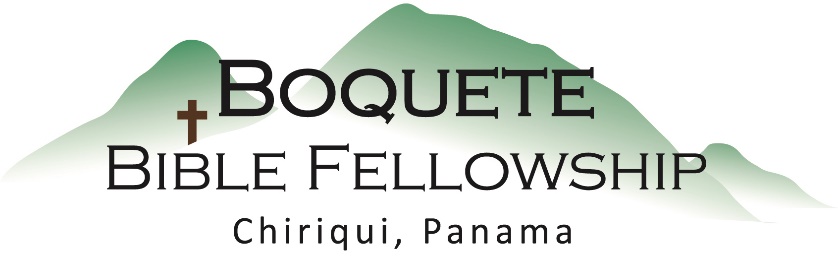 Adoración Dominical – 25 de junio, 2023Bienvenida y anunciosOración de limpieza: Isaías 44:22 Llamado a la adoración Isaías 12:4-5Adoración a través del canto Adoración a través de las ofrendasOración de iluminaciónSermón: Romanos 4:22-24a – Una Fe InquebrantableRespuestaBendición: Efesios 3:20-21Anuncios para esta semanaEstudio bíblico de los miércoles – Empezamos una  nueva serie de estudio Bíblico, dirigido por Bob Sylva, a través del libro de los Hechos. ¡Venga y únase a nosotros!Estudio Bíblico para las Damas – Los jueves a las 10:30am Contáctese con Karen para más detalles.Boletín informativo – ¿Está usted en la lista para recibir el boletín? Esta es la forma principal de comunicar lo que sucede durante la semana. Puede apuntarse en la mesa de bienvenida y también obtener una etiqueta de identificación.Romanos 4:22-24a – Una Fe InquebrantablePor lo cual también su fe le fue contada por justicia. 23 Y no solo por él fue escrito que le fue contada, 24 sino también por nosotros.Notas del Sermón¿Qué tipo de fe justificó o salvó a Abraham?Dos verdades de Romanos 4:Verdad 1.) Somos justificados a través de:Verdad 2.) Hay un sentido en el que estamos justificados a través de:Salvación – Ya, y aún no [consumado]Tres aplicaciones gloriosas:1.) Cuando Dios nos llama y nos regenera, nos da una fe que, en ___última___      ___instancia___, no ___fallará___.2.) Dios mismo se encargará de que ___perseveres___ en la ___fe___.3.) Debemos estar ___vigilantes___ para ____perseverar____ en la fe.Componente de la SalvaciónYaAún NoJustificaciónRomanos 5:1Gálatas 5:5AdopciónRomanos 8:14-16Romanos 8:23ResurrecciónEfesios 2:4-61 Corintios 15:22RedenciónColosenses 1:13-14Efesios 4:30Santificación1 Corintios 1:21 Tesalonicenses 5:23 GlorificaciónRomanos 8:30Filipenses 3:20-21